PERBEDAAN KEMAMPUAN PEMECAHAN MASALAH MATEMATIS SISWA YANG BELAJAR DENGAN MODEL PEMBELAJARAN KOOPERATIF TIPE STAD DAN TPS DI KELAS VIII SMP NEGERI 15 MEDANT.A 2018/2019SKRIPSIOlehFADILLAH HASANAH NPM  141114109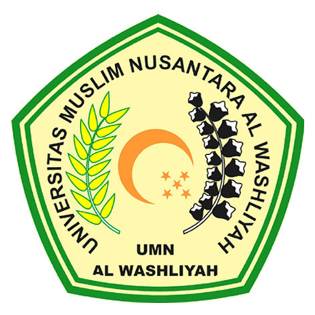 FAKULTAS KEGURUAN DAN ILMU PENDIDIKANUNIVERSITAS MUSLIM NUSANTARA AL-WASHLIYAHMEDAN2020PERBEDAAN KEMAMPUAN PEMECAHAN MASALAH MATEMATIS SISWA YANG BELAJAR DENGAN MODEL PEMBELAJARAN KOOPERATIF TIPE STAD DAN TPS DI KELAS VIII SMP NEGERI 15 MEDANT.A 2018/2019SkripsiiniDiajukanuntukMelengkapitugas-tugasdanmemenuhisyarat-syaratuntukmencapaigelarsarjanapendidikanpadajurusanpendidikanmatematikadanilmupengetahuanalam program studipendidikanmatematikaOlehFADILLAH HASANAH NPM  141114109FAKULTAS KEGURUAN DAN ILMU PENDIDIKANUNIVERSITAS MUSLIM NUSANTARA AL-WASHLIYAHMEDAN2020